MEETING OF THE COUNCIL OF THE COLLEGE OF PHYSIOTHERAPISTS OF ONTARIOMINUTESSeptember 24 and 25, 2018 AtThe College Board Room375 University Avenue, Suite 800, TorontoMr. Rehan noted all remaining decision items on the agenda will be deferred to a Special Council meeting in October.Mr. Rod Hamilton, Interim Registrar, requested to address Council about the recent personnel changes.Motion8.1It was moved by Ms. Jennifer Dolling and Ms. Zita Devan that:Council move in camera to discuss matters in keeping withSection 7(2) of the Health Professions Procedural Code.	CARRIED.Council moved back to the public portion of the meeting at 1:22 p.m.Motion	It was moved by Ms. Zita Devan that the Council meeting be adjourned.The meeting was adjourned at 1:24 p.m.CARRIED.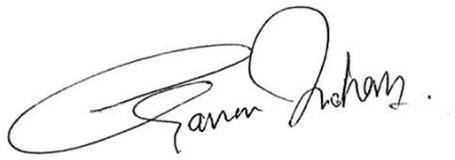 Gary Rehan, PresidentAttendees:Staff:Mr. Gary Rehan (President)Ms. Janet LawMs. Shenda TanchakMr. Darryn MandelMr. James LeeMr. Rod HamiltonMr. Ron BourretMs. Nicole GrahamMs. Anita AshtonMs. Jane DarvilleMs. Sharee MandelMs. Lisa PrettyMs. Zita DevanMr. Tyrone SkanesMs. Fiona CampbellMs. Theresa StevensMs. Lisa TichbandMs. Robyn MacArthurMr. Mark RuggieroMs. Jennifer DollingMs. Joyce HuangMr. Martin BilodeauMs. Kathleen NormanMs. Olivia KisilRecorder:Ms. Elicia PersaudRegrets:Mr. Ken Moreau (September 24 and 25, 2018)9:03 AMWelcomeMr. Gary Rehan, President, welcomed guests and reminded Councillors to declare any conflict of interest. Mr. Rehan proceeded with the Annual Fire training outlining the protocol and emergency exits.1.0MotionApproval of the Agenda 1.0It was moved by Mr. Tyrone Skanes and seconded by Ms. Jennifer Dolling that:the agenda be accepted with the possibility for changes to the order of items to address time constraints.Following the approval of the agenda, two motions to amend the agenda were made.Mr. Tyrone Skanes declared a breach of code of conduct and requested that the agenda be amended to include an in camera session to discuss the personnel related matter following theapproval of the agenda.Approval of the Agenda 1.0It was moved by Mr. Tyrone Skanes and seconded by Ms. Jennifer Dolling that:the agenda be accepted with the possibility for changes to the order of items to address time constraints.Following the approval of the agenda, two motions to amend the agenda were made.Mr. Tyrone Skanes declared a breach of code of conduct and requested that the agenda be amended to include an in camera session to discuss the personnel related matter following theapproval of the agenda.CARRIED.MotionMotion1.1It was moved by Mr. Tyrone Skanes and seconded by Ms. Jennifer Dolling that:Council add an in-camera session following the approval of the agenda.1.2It was moved by Ms. Jane Darville and seconded by Ms. Sharee Mandel that:The pre-circulated Code of Conduct item be added to the agenda following the in camera session.The agenda was amended with the above motions.CARRIED.CARRIED.2.0MotionMotion to go in camera pursuant to 7(2) of the Health Professions Procedural Code2.0It was moved by Mr. Tyrone Skanes and seconded by Ms. Sharee Mandel that:Council move in camera to discuss matters in keeping with Section 7(2) of the Health Professions Procedural Code.Council entered in camera at 9:30 a.m. returned to open session at 11:40 a.m.CARRIED.3.0MotionApproval of the Council Meeting Minutes of June 25 and 26, 20183.0It was moved by Ms. Zita Devan and seconded by Ms. Theresa Stevens that:the Council meeting minutes of June 25-26, 2018, including the in camera minutes, be approved.CARRIED.4.0MotionConsideration of Code of Conduct Breach by Ms. Kathleen Norman4.0It was moved by Mr. James Lee and seconded by Ms. Jennifer Dolling:that Council acknowledged the concerns, but no further action is required in the matter of Ms. Kathleen Norman’s code of conductbreach.CARRIED.5.0MotionMotionConsideration of Code of Conduct Breach by Mr. Darryn MandelMs. Cathi Mietkiewicz, legal counsel, facilitated this discussion.5.0It was moved by Mr. Tyrone Skanes and seconded by Ms. Zita Devan that:Council move in camera to discuss matters in keeping with Section 7(2) of the Health Professions Procedural Code.Ms. Mietkiewicz was permitted to stay for the in camera session.Council entered in camera at 11:52a.m. returned to open session at 1:19p.m.5.1It was moved by Mr. Tyrone Skanes and seconded by Mr. Ron Bourret that:Council, after reviewing the report provided by Cathi Mietkiewicz, setting out code of conduct concerns related to Mr. Darryn Mandel, reviewing materials provided by Mr. Mandel, having heard a presentation from Mr. Mandel, and after engaging in an extensive discussion has :accepted Mr. Mandel’s apology for concerns identified inthe report as items 2, 3 and 4found that Mr. Mandel provided an adequate explanation for all other concerns.Accordingly, Council has decided to close this matter and take no further action.CARRIED.CARRIED.6.0MotionConsideration of Executive Committee’s AuthorityMs. Mietkiewicz facilitated this discussion.6.0It was moved by Mr. James Lee and seconded by Mr. Ron Bourret that:Council , after reviewing the independent report provided by legal counsel, setting out the concerns raised that the Executive Committee may exceeded or acted outside its authority, and after engaging in an extensive discussion that included input from the Executive Committee, College staff and legal counsel, has determined that the Executive Committee has not exceeded oracted outside its authority.MotionAccordingly, Council has decided to close this matter and take nofurther action with respect to the Executive Committee.After further discussion Council decided additional learning and clarity in the Governance Policy would assist with the resolution of the concerns.6.1It was moved by Ms. Jennifer Dolling and seconded by Mr. Tyrone Skanes that:Council, after reviewing the independent report provided by legal counsel, setting out the concerns raised that the Executive Committee may exceeded or acted outside its authority, and after engaging in an extensive discussion that included input from the Executive Committee, College staff and legal counsel, has determined that the Executive Committee has not exceeded or acted outside its authority.Accordingly, Council has decided to authorize additional training for Council and Executive members about the role of Executive and develop and approve clearer expectations or duties within the Governance Policies.DEFEATED.CARRIED.7.0Registrar’s ReportReceived with one question about the complaints and investigations process at the College.Day one of Council was adjourned at 4:01 p.m.September 25, 2018Council received notice via email that the meeting will be starting at 11:00 a.m.11:08 AM8.0MotionMotion to go in camera pursuant to 7(2) of the Health Professions Procedural Code8.0It was moved by Mr. James Lee and seconded by Mr. Tyrone Skanes that:Council move in camera to discuss matters in keeping with Section 7(2) of the Health Professions Procedural Code.Staff were excluded from the in camera session.Council moved into the public portion of the meeting at 1:11 p.m.Motion to go in camera pursuant to 7(2) of the Health Professions Procedural Code8.0It was moved by Mr. James Lee and seconded by Mr. Tyrone Skanes that:Council move in camera to discuss matters in keeping with Section 7(2) of the Health Professions Procedural Code.Staff were excluded from the in camera session.Council moved into the public portion of the meeting at 1:11 p.m.CARRIED.